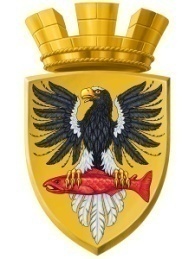                           Р О С С И Й С К А Я   Ф Е Д Е Р А Ц И ЯКАМЧАТСКИЙ КРАЙП О С Т А Н О В Л Е Н И ЕАДМИНИСТРАЦИИ ЕЛИЗОВСКОГО ГОРОДСКОГО ПОСЕЛЕНИЯот  23.  11.  2016					    №   1006   -п        г. Елизово	В соответствии с требованиями ст. 14 Федерального закона от 06.10.2003 № 131-ФЗ «Об общих принципах организации местного самоуправления в Российской Федерации», руководствуясь Уставом Елизовского городского поселения, согласно положениям «Правил благоустройства и содержания территории  Елизовского городского поселения», принятых Решением Собрания депутатов Елизовского городского поселения от 19.04.2012  № 295 ПОСТАНОВЛЯЮ:1. Определить площадки  для складирования снега, вывозимого с территории Елизовского городского поселения, согласно приложениям  №№ 1- 4. 2.  Муниципальному бюджетному учреждению «Благоустройство города Елизово» администрации Елизовского городского поселения ежегодно обеспечивать:2.1   подготовку площадок под складирование снега и подъездные пути к ним;2.2  рекультивацию и очистку территории площадок  после схода снега. 3. Запретить предприятиям и организациям вывоз строительного мусора и бытовых отходов на площадки для складирования снега, указанные в п.1 настоящего постановления.4. Управлению делами администрации Елизовского городского поселения опубликовать настоящее постановление в средствах массовой информации и разместить в информационно - телекоммуникационной сети «Интернет» на официальном сайте  администрации Елизовского городского поселения.Глава администрации Елизовского городского поселения                                                                Д.Б. Щипицын5. Контроль за исполнением настоящего постановления возложить на заместителя Главы администрации Елизовского городского поселения Когай П.А.  6. Постановление администрации Елизовского городского поселения от 18.11.2015 № 876-п «Об определении площадки для складирования снега в зимний период 2015-2016 года» признать утратившим силу.7. Настоящее постановление  вступает в силу после официального  опубликования (обнародования). 	